Муниципальное общеобразовательное учреждениесредняя образовательная школа № 50г. Комсомольск-на-АмуреВнеклассное мероприятие«Я собираюсь в путь…»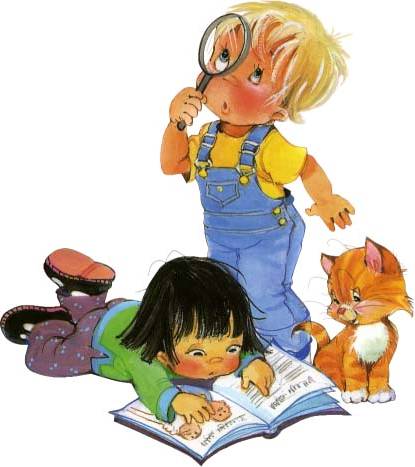                    Выполнила: Сергеева Елена Сергеевнаучитель начальных классов2015 годВнеклассное мероприятие « Я собираюсь в путь».Цель: учащиеся закрепят  знания о  родном крае  в  практико-ориентированной форме.Программные задачи: Закреплять знания детей  о  родном крае, природных богатствах   в процессе интеллектуальных задании.Формировать устойчивое, уважительное отношение к родному краю.Воспитывать у детей патриотические чувства, чувство гордости к Родине.(интеграция образовательных областей «Познание», «Чтение художественной литературы», «Музыка», «Здоровье», «Коммуникация»)Материал: карта путешествия,  конверты с заданиями,  картинки с изображениями деревьев и животных, медали золотые и серебряные с изображением памятных мест  Хабаровского края.Ход :Звучит песня  « С чего начинается Родина?»Ведущий Наш край 
Хабаровский край! Он почти бесконечный,
Живая частица ушедших времен,
Той жизни суровой, неспешной и вечной
Великих народов и малых племён.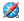 
Тут люди мудры и добры, и степенны.
Не зря уважал их бедовый казак.
Осталось в веках его имя нетленно.
Теперь этот край называется так.

Играют в Амуре лосось и калуга.
И зреет в распадках лесной виноград.
Здесь север и юг дополняют друг друга.
Хабаровский край чудесами богат.Сегодня мы совершим путешествие по родному краю. « Я собираюсь в путь». Путь наш будем нелёгким, но интересным. Какое путешествие без друзей? С нами в путь отправится наш консультант и  лучший  друг  из городского дворца творчества детей и молодёжи  Елена Алексеевна - .Каждая команда выбирает командира и название команде.Приложение Обведи          ваш ответ.     Твои действия:Ты пошёл в лес и нашел поляну с адонисом амурским. Твои действия:1.Нарвал букет2.Выкопал одно растение для гербария в кабинет биологии3.Полюбовался и пошёл дальше.Ты  увидел незнакомый кустарник с красивыми ягодами. Ты:1.Станешь их есть2.Пойдешь дальше3.Остановишься, рассмотришь и зарисуешь в дневнике наблюдений, чтобы узнать по определителю название.Под деревом увидел птенца:1.	Поймаешь  и понесешь домой2.	Будешь искать гнездо, чтобы вернуть родителям3.	Спрячешься, понаблюдаешь и пойдёшь дальше.Ты устал и захотел есть:1.Остановишься, разведёшь костёр и вскипятишь воду, чтобы попить чай2.Выберешь самое красивое место и расположишься на привал3. Найдешь место, где до тебя останавливались и съешь бутерброд.Тебе захотелось пить. Ты:1.Остановишься у ближайшего водоёма утолить жажду2.Выберешь воду из самого чистого водоёма3.Напьешься из походной фляги.Приложение 1Регистрация прибывших команд: команда называет  свое «имя», получает Путевой лист и выходит на старт.У всех участников команды –название команды2Первый этап: «Я собираюсь в путь». Прежде, чем отправиться в путешествие, проверь свою готовность к нему. Вырази своё отношение к предлагаемым ситуациям. Твои действия:Ты пошёл в лес и нашел поляну с адонисом амурским. Твои действия:1.Нарвал букет2.Выкопал одно растение для гербария в кабинет биологии3.Полюбовался и пошёл дальше.Ты  увидел незнакомый кустарник с красивыми ягодами. Ты:1.Станешь их есть2.Пойдешь дальше3.Остановишься, рассмотришь и зарисуешь в дневнике наблюдений, чтобы узнать по определителю название.Под деревом увидел птенца:Поймаешь  и понесешь домойБудешь искать гнездо, чтобы вернуть родителямСпрячешься, понаблюдаешь и пойдёшь дальше.Ты устал и захотел есть:1.Остановишься, разведёшь костёр и вскипятишь воду, чтобы попить чай2.Выберешь самое красивое место и расположишься на привал3. Найдешь место, где до тебя останавливались и съешь бутерброд.Тебе захотелось пить. Ты:1.Остановишься у ближайшего водоёма утолить жажду2.Выберешь воду из самого чистого водоёма3.Напьешься из походной фляги.Цифры выбранных ответов команда вписывает в путевой листПодведение итогов:1-очко2 -2очка3 -3 очка15 –Молодец. Ты  пытливый исследователь и друг природы.11-14 Ты наверное, любишь природу, но больше читай и общайся со знающими людьми.5-10 Внимание! Своими действиями ты можешь нанести вред и своему здоровью и природе3Второй этап «Собери рюкзак» Из различных предметов команда складывает рюкзак. Важно  не только выбрать «нужные» предметы, но и правильно их уложить в рюкзаке.Судьи засекают время сбора  рюкзака. Каждый «ненужный» предмет минус 0,5 баллаФизкультминутка. Игра « Да, нет»

Правила игры: если вы согласны с утверждением, то хлопните в ладоши над головой, если нет, то присядьте.
-Необходимо экономно использовать природные ресурсы.
- Я закрываю водопроводный кран, пока чищу зубы.
-Я не выключаю свет, выходя из комнаты.
-Мне нравится запах выхлопных газов.

-Я мусорю на улице.
-Видя насекомое в своей комнате, я выпускаю его на волю, вместо того, чтобы убить.
-Использую бумагу в работе, трачу её попусту, не экономно.
-Планета Земля- наш общий дом.
-Охрана природы приносит пользу.4Третий этап «Узнай улицу нашего города». Совместить картинки улицы города с названиямиКаждый правильный ответ -1 балл.5Четвёртый этап. «Вырасти своё дерево». Каждой команде необходимо вырастить из отдельных частей –дерево, определить вид.Крепок, строен и силён,  Ведь владыка леса он.  Он для нас живой свидетель В лету канувших столетий.  Из него добротен сруб.  Угадали? Это …  (Ответ: дуб)  Хоть колюча, а не Ёлка,
Подлинней её иголка,
А кора тонка, красна,
Та красавица ... (сосна).Правильный ответ -1 балл6Пятый этап. Животный и растительный мир Дальнего Востока. Ребятам предложен  ряд животных  и растений –выбрать жителей Дальнего ВостокаКаждый правильный ответ -1 балл7После прохождения всех этапов команда сдаёт заполненный Путевой лист на Финише для подсчёта балловспальникКружкаПолотенце КомпьютерТелевизор Котелок Крем от комаровПалатка Учебники Гантели Тёплые вещиЗубная паста Шоколад Фонарь Лыжи Кирпич Стул Компас Кровать Еда +водаВелосипед Скейтборд Спички Билет в кино 